Plate Tectonics 								      Name:Unit 2: Tectonic Processes 							      Period:Geography 12Plate Tectonics1960s the theory of plate tectonics emerged. World is divided into several plates that are travelling on the upper part of the mantle. Convection currents propel plates 2-3 cm/ per yearTypes of Plate Movement 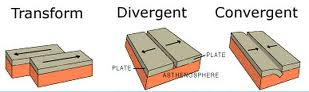 Divergent Boundary When 2 plates are moving away from each other.New lithosphere is formed. Occurs mostly on the ocean floor, called mid-ocean ridges: ____________________	_________________________________________________Example: Mid-Atlantic Ridge The process that occurs at ocean ridges: ____________________________________: as plates move, new magma pushes up from the asthenosphere and fills the crack. The farther away from the ridge, the older the rock. 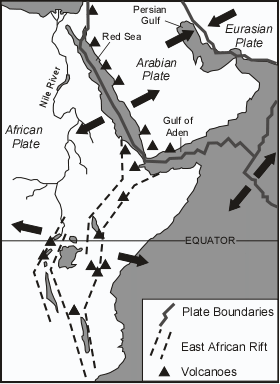 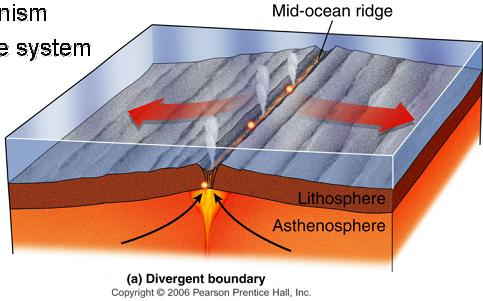 Convergent Boundary Three types of convergent boundaries: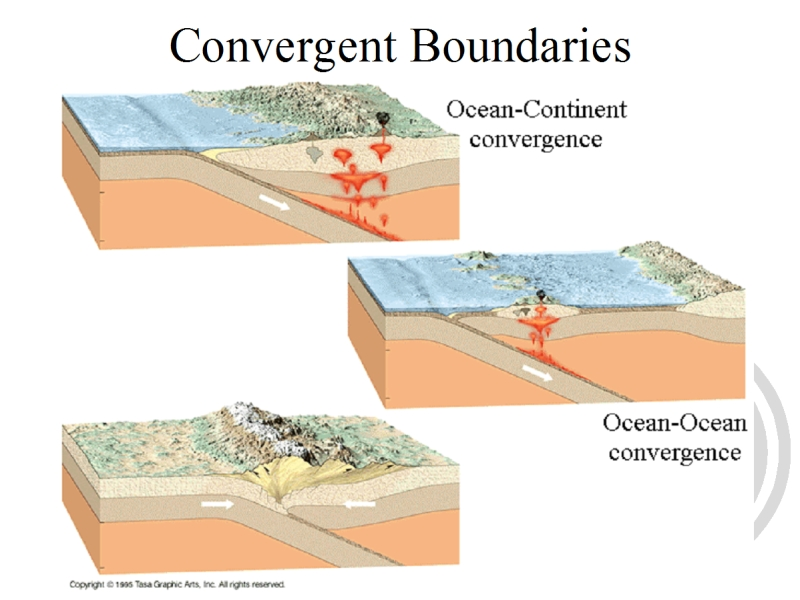 1) Ocean – Continent Convergence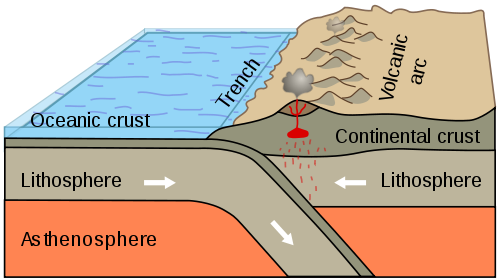 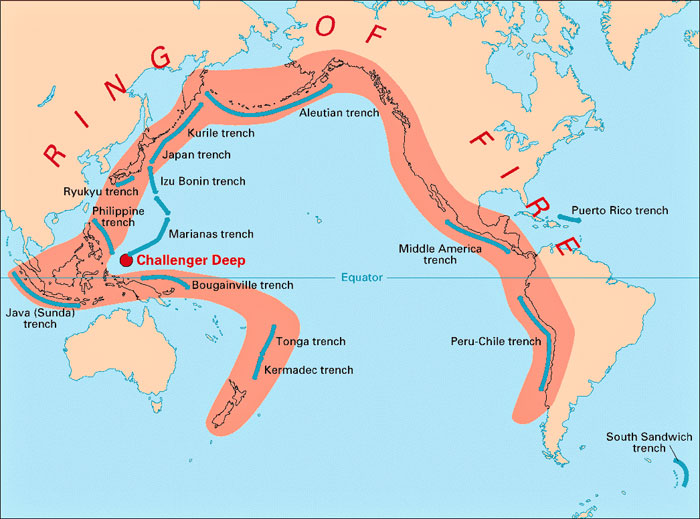 2) Ocean – Ocean Convergence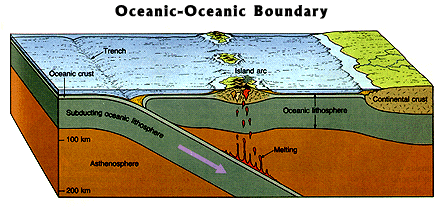 3) Continent to Continent Convergence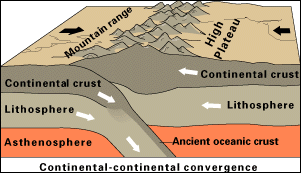 Transform Boundary 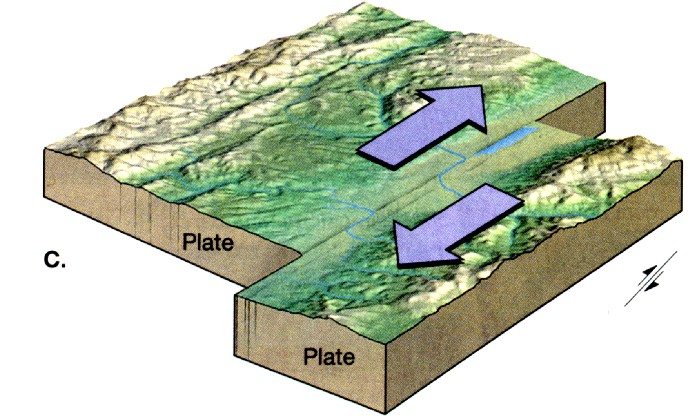 Sea Floor Spreading Worksheet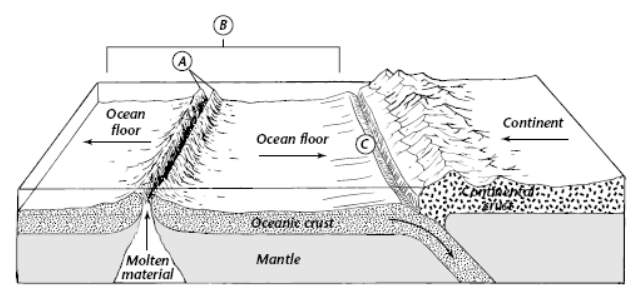 Use the figure above to answer the following questions. 1) What feature of the ocean floor is shown at A? ________________________________________2) Describe the process shown occurring at B, and explain what results from this. ___________________________________________________________________________________________________________________________________________________________________________________________________________________________________________________________________________________________________3) What happens to old oceanic crust as new molten material rises from the mantle? __________________________________________________________________________________________________________________________________________________________________________________________________5) What process is shown occurring at C, and why does it occur? ___________________________________________________________________________________________________________________________________________________________________________________________________________________________________________________________________________________________________6) Where would you expect to find the “newest” rock on the ocean floor?_________________________________________________________________________________________________